ОТКРЫТЫЙ УРОКПО ТЕХНОЛОГИИ                       В 8 КЛАССЕ Защита творческого проекта                                   ДЕКОРАТИВНО-ПРИКЛАДНОЕ ТВОРЧЕСТВО                                                                НАРОДОВ РОССИИ                                    / ВЫШИВКА/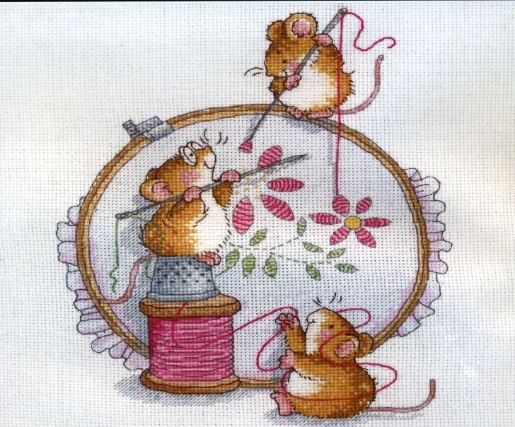 Учитель:  Мадонова А.К.МОУ «СОШ№13»                                                                        САРАНСК   2011Цели урока:Обучающая:Систематизировать теоретические знания по теме «Творческий проект»Закрепить навыки работы с применением ИКТ на уроках технологии.Стимулировать учащихся к созданию новых разработок проектов.Развивающая:Развивать познавательный интерес у учащихся к предмету технология.Развивать навыки и умения применять современные компьютерные технологии.Развивать творческое мышление.Совершенствовать умения коммутативного общения.ВоспитательнаяВоспитывать чувство ответственности за команду и ее участников, совершенствовать умение работать в команде.Формировать умение вести дискуссию, аргументировать свою позицию, воспитывать уважение к сопернику.Задачи:Обобщение знаний по теме «Защита творческого проекта» с использованием мультимедиа технологий.Применение знаний ИКТ  на уроках технологии.Развитие умения слушать других, коммуникативности, навыков самоконтроля и взаимоконтроля, навыков публичных выступлений, воспитание взаимоуважения друг к другу.Развитие творческого потенциала учащихся (стиль оформления проекта, оригинальность идей).Развитие познавательного интереса к предмету через применение разработанного программного продукта в других предметных областях.          6.   Составление отчета о выполненной  работе. Творческий проект – самостоятельная творчески завершённая работа учащегося, выполненная под руководством учителя.Результаты проектной деятельности должны поэтапно фиксироваться. Работа, которая требует больших затрат времени, выполняется как на уроке так и в домашней обстановке.Проектная документация оформляется на листах формата А4 согласно требованиям. Защита проектов происходит в заранее назначенный день. Учащийся получает 3 оценки: за изделие; за выступление; за правильное оформление документации.Этапы выполнения проекта1. Организационно - подготовительный этап1.1 Обоснование возникшей проблемы и потребности1.2 Историческая справка          1.3 Выбор изделия, описание внешнего вида1.4 Выбор материалов, инструментов, оборудования и подготовка их к работе2. Технологический этап2.1 Организация рабочего места2.2 Требования к правилам техники безопасности2.3 Технология изготовления изделия3. Заключительный этап3.1  Анализ проделанной работы, самооценка3.2   Подсчёт себестоимости3.3   Реклама изделия3.4  Список используемой  3.5 Презентация проекта
Критерии оценки творческого проекта:Конструктивные критерии:1. Прочность, надёжность.2. Тяжесть, распределение массы.3. Удобство использования.4. Соответствие конструкции назначению изделия.Технологические критерии:1. Оригинальность применения и сочетания материалов их дефицитность и долговечность.2. Сложность и объём выполненных работ.3. Стандартность технологии.Эстетические критерии:1. Оригинальность формы2. Композиционная завершённость.3. Использование традиций национальной художественной культуры.4. Цветовое решение.5. Стиль.Экономические и маркетинговые решения:1. Потребность в данном изделии на рынке.2. Себестоимость проекта.3. Уровень продажной цены.     4. Целесообразный вид рекламы.
Требования к оформлению документации оформление титульного листа строго по образцу на втором листе указать содержание пояснительной записки с номерами страниц каждый этап начинать с нового листа титульный лист и содержание входят в количество листов, но нумерацию следует проставлять с третьего листа записи вести аккуратно, грамотно, одним цветом названия этапов, «СОДЕРЖАНИЕ» и «СПИСОК ИСПОЛЬЗУЕМОЙ ЛИТЕРАТУРЫ» писать заглавными буквами от заголовков вниз отступать 2см все листы скрепляются слева в двух местах.                                               План урока
/ВЕСЬ УРОК ПРОХОДИТ НА ФОНЕ ПРЕЗЕНТАЦИИ  “Декоративно-прикладное творчество моей России”/  1. Организационный момент (5 минут):Выступление учителя. Объявление целей урока.Важным этапом работы с проектом является его защита, которая поможет сформировать у Вас чувство ответственности, внесет в учебный процесс дух здоровой состязательности. Защита позволит не только представить свои работы, но и ознакомиться с другими проектами, сделать определенные выводы, сравнивая их. Вам необходимо оценить и свою работу, и другие проекты, возможно отстаивая свои творческие идеи. Проект дает возможность для развития индивидуальности, стимулирует творчество, самовыражение.Развивает умение находить причинно – следственные связи, обобщать и систематизировать наблюдения, развивать эмоциональное восприятие, воспитывать эстетические чувства, расширить опыт работы в компьютерных презентациях с использованием мультимедиа технологий. Тема урока выбрана не случайно. Главный труд ученика – это получение знаний, и хотелось бы, чтобы информационные технологии, которые изучаются на уроках информатики, были применены и на других уроках школьных предметов. Поэтому одна из целей разработки данного проекта – применение ИКТ на уроках технологии.На этом занятии Вам предстоит итоговая защита проекта. При проведении проектной работы в школе защита проекта —  это, прежде всего, демонстрация результатов вашей работы. В ходе защиты вы учитесь излагать полученную информацию, сталкиваетесь с другими взглядами на проблему, учитесь доказывать свою точку зрения и отвечать на вопросы. Мы говорим о работе «Декоративно-прикладное творчество народов моей России» как об одном проекте, состоящем из четырех частей. Реально, это несколько творческих проектов объединенных одной идеей. Работать мы будем в группах, которые представят свои проекты.О выполненной работе надо не просто рассказать, ее, как и всякий настоящий творческий проект надо защитить.Эта защита проводится в соответствии с определенным порядком:Выступление — презентация проекта.Обсуждение.Подведение итогов.2.Выступление — презентация проекта                             План выступления:Презентация проекта. Выступление с демонстрацией слайдов.Название проекта. Обоснование выбора темы.Цель проекта.Задачи проекта.Обоснование выбора темы.Авторы проекта.Результаты анкеты. Схема реализации проекта.Анализ материалов СМИ.Практическое выполнение проекта (выступление нескольких участников).Анализ выполненной работы.Требования к выступлению.Качество выступления (связный рассказ, свободная и правильная речь, логика изложения).Демонстрация работ.Точные ответы на вопросы, аргументация своего мнения.Участие всех членов группы.3. Итоговое обсуждение (5 минут):Выставление оценки за каждый проект.Рефлексия (выдаются вопросы для обсуждения в группах), затем предлагаются индивидуальные выступления (желающим).Вопросы.Появились ли у вас новые знания, умения в процессе работы над проектом? В каких областях?Помогла ли проделанная работа закрепить знания, умения? В каких областях?Что в работе над проектом было наиболее интересным? Почему? Каковы были основные трудности и как вы их преодолевали?Ваши ощущения от выполненной работы?Подведение итогов:Все на уроке, показали хорошее и отличное знание информационных технологий и умение их применять.  Хочется отметить, что никто из учеников не отнесся к работе равнодушно. Всем спасибо! Удачи вам! До свидания.                              Какая  же наша Россия?Слова учителя к презентации:Гляжу в озёра синие,В полях ромашки рву…..Зову тебя Россиею,Единственной зову.Спроси-переспроси меня-Милее нет земли.Меня здесь русским именемКогда-то нарекли.Красу твою не старилиНи годы, ни беда.Иванами, да Марьями Гордилась ты всегда.Не знаю счастья большего,Чем жить одной судьбой,Грустить с тобой, земля моя, И праздновать с тобой!План выступлений учащихся на уроке:Народные ремесла России:хохломарусская матрёшкадымковская игрушкаросписьгжельизонитьбатикквиллингвязание спицами и крючкомсоломкавышивка лентамиВышивальщицы/ введение/История вышивкиПравила работыТехника безопасностиИнструменты и приспособления/ пяльцы, иголки, ножницы, напёрсток/НиткиТканьСчётная вышивкаМордовская вышивкаРусская вышивкаВладимирская гладь Белая гладьХудожественная гладьЗаключениеИсполнение песни “Над Россией моей”Отгремела гроза, Свежий воздух - сладкая патока, Шелестит ветерок меж лесов и полей, Улыбнулись цветы, поднялась в небе радуга Над Россией моей, над Россией моей. Улыбнулись цветы, поднялась в небе радуга Над Россией моей, над Россией моей. Будут дети расти, Лаской сердца матери грея, Становясь с каждым днём и сильней, и мудрей. Станут в небо пускать разноцветного змея Над Россией моей, над Россией моей. Станут в небо пускать разноцветного змея Над Россией моей, над Россией моей. Мы невзгоды стряхнем, Наши души солнцем обрадуем. Соберем за столом и подруг, и друзей, И на радость двору дочку замуж сосватаем, Чтоб родилась семья для России моей. И на радость двору дочку замуж сосватаем, Чтоб родилась семья для России моей. И на радость двору дочку замуж сосватаем, Чтоб родилась семья для России моей. И на радость двору дочку замуж сосватаем, Чтоб родилась семья для России моей